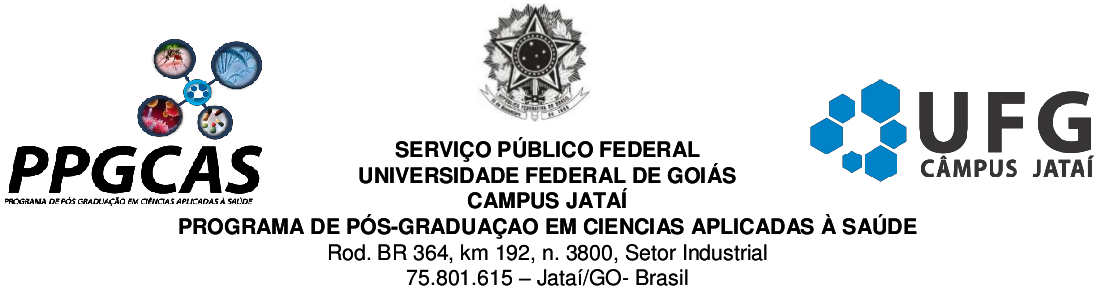 ATA DE DEFESA PÚBLICA DE DISSERTAÇÃO DE MESTRADOAos...............................................dias do mês de............................................do ano de ............, às.................................................. no (a) .........................................................., realizou-se a sessão pública de defesa de dissertação, intitulada.. (NOME DO PROJETO/DISSERTAÇÃO), de autoria do(a) Candidato(a)    (NOME DO MESTRANDO), aluno(a) do Programa de Pós-Graduação em Ciências Aplicadas a Saúde, em nível de  Mestrado. A Comissão Examinadora esteve constituída pelos professores: (NOME DO PROFESSOR ORIENTADOR), Presidente, (NOME DO PRIMEIRO MEMBRO DA BANCA) e (NOME DO SEGUNDO MEMBRO DA BANCA).Concluídos os trabalhos de apresentação e arguição, os membros da banca consideraram o projeto de dissertação:(    ) aprovado (    ) reprovadoBanca Examinadora:                                           -------------------------------------------------------------                                     Prof. Dr. ...........................(presidente e orientador)                                    ------------------------------------------------------------                                    Prof. Dr. ..............................................                                    ------------------------------------------------------------                                    Prof. Dr. .....................................................Foi concedido um prazo máximo de 30 dias, a contar da data de defesa, para o(a) candidato(a) efetuar as correções sugeridas pela Comissão Examinadora e apresentar o trabalho em sua redação definitiva, sob pena de não expedição do Diploma. E, para constar, foi lavrada a presente ata, que vai assinada pelos membros da Comissão.